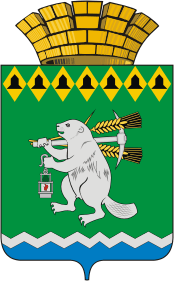 Дума Артемовского городского округаVII созывРЕШЕНИЕот                                                           				                      № О внесении изменений в решение Думы Артемовского городского округаот 16.09.2021 № 881 «О муниципальном лесном контроле на территории Артемовского городского округа»В соответствии с пунктом 3 части 10 статьи 23 Федерального закона от 31 июля 2020 года № 248-ФЗ «О государственном контроле (надзоре) и муниципальном контроле в Российской Федерации», руководствуясь статьей 23 Устава Артемовского городского округа, Дума Артемовского городского округаРЕШИЛА: 1. Внести в решение Думы Артемовского городского округа от 16.09.2021 № 881 «О муниципальном лесном контроле территории Артемовского городского округа», с изменениями, внесенными решениями Думы Артемовского городского округа от 24.02.2022 № 74, от 22.09.2022 № 198 (далее - решение) следующие изменения:1.1. Внести в Положение о муниципальном лесном контроле на территории Артемовского городского округа, утвержденное решением, следующие изменения:1) пункт 10 изложить в следующей редакции:«10. Система оценки и управления рисками при осуществлении муниципального лесного контроля не применяется.Плановые контрольные мероприятия при осуществлении муниципального лесного контроля не проводятся.»;2) пункты 11 - 18 признать утратившими силу;3) пункт 19 изложить в следующей редакции:«19. В целях проведения внеплановых контрольных мероприятий устанавливаются индикаторы риска нарушения обязательных требований, которые утверждаются решением Думы Артемовского городского округа.»;4) подпункт 2 пункта 20 признать утратившим силу;5) пункт 22 признать утратившим силу;6) пункт 28 изложить в следующей редакции:«28. Профилактический визит проводится в форме профилактической беседы по месту осуществления деятельности контролируемого лица либо путем использования видео-конференц-связи (при наличии возможности).В ходе профилактического визита контролируемое лицо информируется о его полномочиях, а также об особенностях организации и осуществления муниципального контроля, проводимого в отношении объекта контроля. Профилактический визит проводится в порядке и объеме, определенном статьей 52 Закона № 248-ФЗ.В ходе профилактического визита контролируемое лицо информируется об обязательных требованиях, предъявляемых к его деятельности, либо к используемым им объектам контроля, их соответствии индикаторам риска, а также о видах, содержании контрольных мероприятий, проводимых в отношении контролируемого лица. В ходе профилактического визита может осуществляться консультирование контролируемого лица в порядке, установленном статьей 50 Закона № 248-ФЗ и настоящим Положением. Профилактический визит проводится по согласованию с контролируемым лицом.Обязательный профилактический визит проводится в отношении контролируемого лица, впервые приступающего к осуществлению своей деятельности. О проведении профилактического визита, обязательного профилактического визита контролируемое лицо уведомляется уполномоченным органом не позднее чем за пять рабочих дней до даты его проведения в письменной форме на бумажном носителе почтовым отправлением либо в форме электронного документа, подписанного электронной подписью, в порядке, установленном частью 5 статьи 21 Закона № 248-ФЗ.Контролируемое лицо вправе отказаться от проведения профилактического визита, обязательного профилактического визита, уведомив об этом уполномоченный орган в письменной форме на бумажном носителе почтовым отправлением либо в форме электронного документа, подписанного электронной подписью, не позднее чем за три рабочих дня до даты его проведения.Срок проведения профилактического визита, обязательного профилактического визита не может превышать один рабочий день.При профилактическом визите, обязательном профилактическом визите контролируемым лицам не выдаются предписания об устранении нарушений обязательных требований. Разъяснения, полученные контролируемым лицом в ходе профилактического визита, обязательного профилактического носят рекомендательный характер.»;7) в пункте 30 слова «плановой и» исключить;8) пункт 31 признать утратившим силу;9) пункт 32 дополнить подпунктом 3-1 следующего содержания:«3-1) документарная проверка;»;10) пункты 33-34 признать утратившими силу;11) пункт 36 изложить в следующей редакции:«36. Порядок, объем и срок проведения выездной проверки, устанавливаются в решении о проведении выездной проверки в отношении конкретного объекта контроля, в пределах порядка, объемов и сроков, установленных статьей 73 Закона № 248-ФЗ.Срок проведения выездной проверки не может превышать десяти рабочих дней.В отношении одного субъекта малого предпринимательства общий срок взаимодействия в ходе проведения выездной проверки не может превышать пятьдесят часов для малого предприятия и пятнадцать часов для микропредприятия.Срок проведения выездной проверки в отношении организации, осуществляющей свою деятельность на территориях нескольких субъектов Российской Федерации, устанавливается отдельно по каждому филиалу, представительству, обособленному структурному подразделению организации или производственному объекту.»;12) подпункт 4 пункта 40 признать утратившим силу;13) пункт 62 признать утратившим силу;14) в пункте 63 слова «иных плановых контрольных мероприятий,» исключить;1.2. Приложение 2 «Индикаторы риска нарушения обязательных требований, используемые в качестве основания для проведения внеплановых проверок при осуществлении муниципального лесного контроля» изложить в следующей редакции (Приложение).1.3. Внести изменения в Индикативные показатели в сфере муниципального лесного контроля на территории Артемовского городского округа, признав пункт 1 утратившим силу.2. Опубликовать настоящее решение в газете «Артемовский рабочий», разместить на Официальном портале правовой информации Артемовского городского округа (www.артемовский-право.рф) и на официальном сайте Думы Артемовского городского округа в информационно телекоммуникационной сети «Интернет».3. Настоящее решение вступает в силу с момента его официального опубликования.4. Контроль исполнения настоящего решения возложить на постоянную комиссию по вопросам местного самоуправления, нормотворчеству и регламенту (Упорова Е.Ю.).Приложение к решению ДумыАртемовского городского округаот __________ № _____Приложение 2Утвержденорешением ДумыАртемовского городского округаот 16.09.2021 № 881Индикаторы риска нарушения обязательных требований, используемыев качестве основания для проведения внеплановых проверок при осуществлении муниципального лесного контроляУстановление на лесном участке, предоставленном в аренду, постоянное бессрочное пользование, безвозмездное пользование (далее — использование), или на территории в границах лесничества, не предоставленной для использования, увеличения в два и более раза площади лесных насаждений, погибших и (или) поврежденных вследствие воздействия вредных организмов за календарный год, по сравнению со среднегодовой величиной за предшествующий пятилетний период.Доля лесных пожаров в общем количестве лесных пожаров, возникших на лесном участке, предоставленном для использования, или на территории в границах лесничества, не предоставленной для использования, составила более 20 процентов по итогам календарного года.Установление на лесном участке, предоставленном для использования, или на территории в границах лесничества, не предоставленной для использования, увеличения площади лесов, подлежащих лесовосстановлению (вырубки, гари, редины, пустыри, прогалины), более чем на 30 процентов за календарный год по сравнению со среднегодовой величиной за предшествующий пятилетний период.Председатель Думы Артемовского городского округаГлава Артемовского городского округаВ.С. АрсеновК.М. Трофимов